REQUERIMENTO Nº 507/2018Requer Voto de Pesar pelo falecimento do SR. JURANDYR DOMINGOS FURLAN, ocorrido recentemente. Senhor Presidente, Nos termos do Art. 102, Inciso IV, do Regimento Interno desta Casa de Leis, requeiro a Vossa Excelência que se digne a registrar nos anais desta Casa de Leis voto de profundo pesar pelo falecimento do Sr. Jurandyr Domingos Furlan, ocorrido no último dia 10 de abril. Requeiro, ainda, que desta manifestação seja dada ciência aos seus familiares, encaminhando cópia do presente à Rua Dante Tortelli, 390, Centro, nesta cidade.Justificativa:O Sr. Jurandyr Domingos Furlan tinha 86 anos e era casado com Lourdes Bueno e deixou os filhos Levi, Diná, Daniel e Daniela.Benquisto por todos os familiares e amigos, seu passamento causou grande consternação e saudades; todavia, sua memória há de ser cultuada por todos que em vida o amaram.Que Deus esteja presente nesse momento de separação e dor, para lhes dar força e consolo.É, pois, este o Voto, através da Câmara de Vereadores, em homenagem póstuma e em sinal de solidariedade.                    Plenário “Dr. Tancredo Neves”, 11 de abril de 2018. José Antonio FerreiraDr. José-Vereador-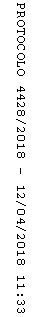 